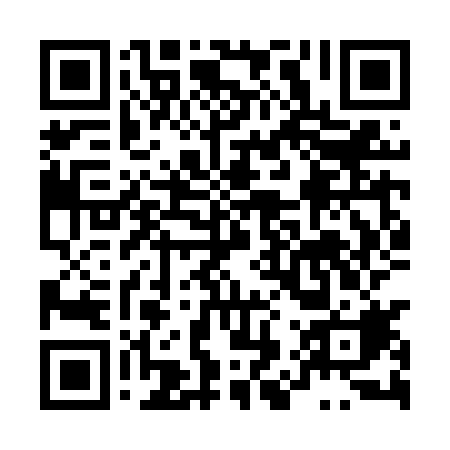 Ramadan times for Trzebielino, PolandMon 11 Mar 2024 - Wed 10 Apr 2024High Latitude Method: Angle Based RulePrayer Calculation Method: Muslim World LeagueAsar Calculation Method: HanafiPrayer times provided by https://www.salahtimes.comDateDayFajrSuhurSunriseDhuhrAsrIftarMaghribIsha11Mon4:164:166:1512:023:505:495:497:4112Tue4:144:146:1312:013:515:515:517:4313Wed4:114:116:1112:013:535:535:537:4514Thu4:084:086:0812:013:555:545:547:4715Fri4:064:066:0612:003:565:565:567:4916Sat4:034:036:0312:003:585:585:587:5117Sun4:004:006:0112:003:596:006:007:5418Mon3:573:575:5812:004:016:026:027:5619Tue3:543:545:5611:594:026:046:047:5820Wed3:513:515:5311:594:046:066:068:0021Thu3:493:495:5111:594:056:086:088:0322Fri3:463:465:4811:584:076:106:108:0523Sat3:433:435:4611:584:086:126:128:0724Sun3:403:405:4311:584:106:136:138:0925Mon3:373:375:4111:574:116:156:158:1226Tue3:343:345:3811:574:136:176:178:1427Wed3:313:315:3611:574:146:196:198:1728Thu3:283:285:3311:574:166:216:218:1929Fri3:243:245:3111:564:176:236:238:2130Sat3:213:215:2811:564:186:256:258:2431Sun4:184:186:2612:565:207:277:279:261Mon4:154:156:2312:555:217:287:289:292Tue4:124:126:2112:555:237:307:309:313Wed4:094:096:1812:555:247:327:329:344Thu4:054:056:1612:555:257:347:349:375Fri4:024:026:1412:545:277:367:369:396Sat3:593:596:1112:545:287:387:389:427Sun3:553:556:0912:545:297:407:409:458Mon3:523:526:0612:535:317:427:429:479Tue3:483:486:0412:535:327:447:449:5010Wed3:453:456:0112:535:337:457:459:53